Comitê da Bacia Hidrográfica do Rio Paraopeba, CBH-PARAOPEBACONVOCAÇÃO Prezado (a) Senhor (a),O Presidente do Comitê da Bacia Hidrográfica do Rio Paraopeba, CBH-Paraopeba, no uso de suas atribuições previstas no inciso I do artigo 28 do Regimento Interno do Comitê da Bacia Hidrográfica do Rio Paraopeba, convoca seus conselheiros para a 55ª Reunião Ordinária do Comitê da Bacia Hidrográfica do Rio Paraopeba, com a seguinte pauta:I-Credenciamento aos interessados em participar, sem voto, com voz.II - Abertura da sessão, verificação de quórum e leitura das justificativas de ausência.III - Leitura do expediente e das comunicações da ordem do dia.IV - Debates, votações e deliberações:IV.1 - Leitura e votação da ata da 54ª Reunião Ordinária.IV.2 – Contaminação do Rio Paraopeba – Efeitos das enchentes nos usos das Águas.                                     Apresentação Ass. Amb. Veredas & CerradosIV.3– Exposição do Planejamento da Recuperação Socioambiental da Bacia do Rio Paraopeba, no curso das negociações e decisões do Ministério Público e Tribunal de Justiça de MG e o envolvimento do CBH-Paraopeba. Apresentação CAOMA – MP MGIV.4- Designação de membros do respectivo GT para o acompanhamento das medidas e ações de recuperação ambiental da bacia do Rio Paraopeba em decorrência da tragédia em Brumadinho DN 03/2019IV.5- Expectativas de efetivas ações com envolvimento do CBH-Paraopeba para o ano de 2020, após 1 ano do desastre-tecnológico de Brumadinho, no planejamento do IGAM/SEMAD junto à Vale. Apresentação do IGAM.IV.6-  Apresentação/Explanação sobre o processo de outorga da Mineração Morro do IpêVI.7 – Parecer da CTIOAR sobre o processo de outorga da Mineração Morro do Ipê VI.8 – Votação e deliberação do pedido de outorga da Mineração Morro do IpêVI - Assuntos Gerais (Convidado Especial – Sr. Anivaldo Miranda, Presidente do CBH-São Francisco)VII - Encerramento.Dia: 19 de Fevereiro de 2020 (Quarta-feira)Horário:  9 horasLocal: Parque Felisberto Neves Endereço: Avenida Edméia de Mattos Lazzarotti, 3000, Horto Betim   Na hipótese da impossibilidade de comparecimento do titular, solicitamos a gentileza de prévia comunicação ao suplente.Betim, 05 de fevereiro de 2020.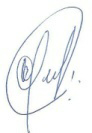                     Winston Caetano de Souza Presidente